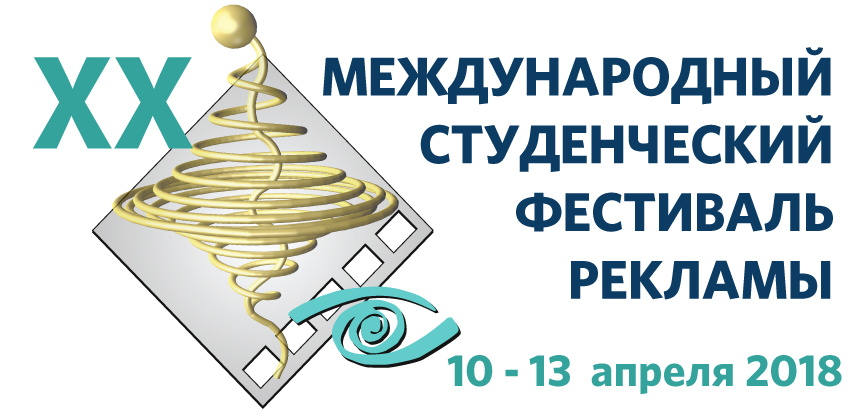 ПоложениеО ХIХ Международном студенческом фестивале рекламы«Созвездие Юлы» в Московском гуманитарном университете(10 – 13. 04. 2018)Цель и задачи фестиваля      XIХ Международный студенческий фестиваль рекламы «Созвездие Юлы» проводится  в целях развития творческих способностей студентов, получения  профессиональных   навыков и компетенций,  опыта разработки рекламных проектов. В рамках фестиваля решается целый ряд учебно-творческих и организационно-практических задач по закреплению основной  профессиональной образовательной программы по  дизайну, рекламе и связям с общественностью,  журналистике. Номинации и направления конкурсов  фестиваляИнтернет – реклама (коммуникации)Подкатегории:Веб-сайт Интернет видео, включая вирусные роликиДисплейная рекламаМобильное приложениеРеклама в социальных сетях (проекты) Специальная номинация: Проект «Продвижение вуза в социальных сетях»Печатная рекламаПодкатегории:Товарная реклама ;Нетоварная реклама (B2b, Медиа и развлечения и т.д)Наружная рекламаПодкатегории:Товарная реклама ;Нетоварная реклама (B2b, Медиа и развлечения и т.д)Визуальные коммуникацииПодкатегории:Фирменный стиль (разработка проекта)Календари (разработка проекта)Принт-дизайн (афиши, флаеры, открытки, фолдеры, обложки журнальные, книжные, CD.)Навигационный, выставочный дизайн и дизайн мест продаж (POSm, витрины, вывески, инфобоксы)Этикетка и упаковкаКоммуникационный проектПодкатегории:Продвижение компаний и организаций  на профильном  рынке;Продвижение вуза средствами интегрированных маркетинговых коммуникаций на рынке образовательных услуг;Укрепление и развитие бренда в конкурентной средеРекламная фотографияПодкатегории:Каталожная/предметная Имиджевая фотографияИнтерьерная фотографияРекламное видеоТоварная реклама (товары повседневного спроса, товары длительного пользования, услуги и т.д)Нетоварная реклама (B2b, медиа и развлечения и т.д)АудиорекламаТоварная реклама (товары повседневного спроса, товары длительного пользования, услуги и т.д)Нетоварная реклама (B2b, медиа и развлечения и т.д)Нестандартная реклама ( рекламные сообщения с использованием современных инновационных технологий, нетрадиционных каналов коммуникаций с потребителем)Социальная рекламаПодкатегории:Видео рекламаНаружная рекламаПечатная рекламаАудио рекламаРекламная фотографияНестандартные рекламоносители Номинации для студентов факультета РЖД, обучающихся по направлению 42.03.02 - Журналистика ФоторепортажИнтервью (видео, аудио, текст)Очерк для газетыСтатьяНаграды фестиваляВ рамках фестиваля предусмотрены следующие награды:За первое место в каждой номинации – именной диплом, призы от партнеров фестиваля и стилизованный приз (статуэтка)«Юла».За второе место в каждой номинации – именной диплом и призы от партнёров фестиваля.За третье место в каждой номинации – именной диплом.Диплом за творческие достижения.Лицам, посещавшим мастер-классы в рамках фестиваля, выдается именное свидетельство о прослушивании соответствующих  мастер-классов, с указанием их тематики и количества часов.Также предусмотрены специальные призы от партнёров фестиваля:Российская Академия Рекламы – приз имени Юрия Боксера «За оригинальную идею в рекламе».Креативное агентство «Там-Там» – приз «За лучшую нестандартную рекламу».Телевизионная компания «Диамант ТВ»      Партнеры фестиваля самостоятельно принимают решение о награждении участников учрежденными ими специальными призами, вне зависимости от общего решения жюри по основным призовым местам. В период подготовки и проведения фестиваля в список специальных призов могут вноситься изменения и дополнения Участники фестиваляК участию в фестивале допускаются студенты средних профессиональных и высших учебных заведений. Статус участника присваивается всем лицам, работы которых были зарегистрированы в установленном порядке для участия в фестивале. Для регистрации  необходимо подать работу и сопроводительную заявку в дирекцию фестиваля до 23 марта 2018 года. Заявка должна быть заполнена на русском или английском языке.Организационный комитет  фестиваля	Подготовку и проведение XIХ Международного студенческого фестиваля рекламы осуществляет Организационный комитет. В состав оргкомитета входят руководители МосГУ, преподаватели кафедр сотрудники факультета рекламы, представители рекламной индустрии и средств массовой информации.          Для подготовки фестиваля  формируется рабочая группа и студенческая дирекция МСФР (далее – дирекция). Дирекция является органом студенческого самоуправления, который создается путём делегирования представителей студентов факультета рекламы для организации и проведения фестиваля. Руководитель дирекции входит в Организационный комитет фестиваля. Мероприятия в рамках фестиваляЦеремония открытия фестиваля и выставки конкурсных работПросмотр и прослушивание конкурсных работ в номинациях «Рекламное видео» и «Аудиореклама».Посещение в ЦДХ выставки  «Дизайн и реклама». Мастер-классы и презентации  специалистов рекламной индустрии и смежных отраслей.Студенческая научно-практическая конференция «Эффективные коммуникации в рекламе и связях с общественностью»Участие в креативной кухне BBDOПросмотр роликов-победителей фестиваля «Каннские Львы».Посещение коммуникационных агентств в МосквеЦеремония вручения наград  и закрытия фестиваля.Порядок и сроки проведения фестиваляМеждународный студенческий фестиваль рекламы проходит в соответствии со следующим графиком:С  8 января по 23 марта  2018 года – прием и регистрация работ для участия в фестивале.С 23 марта по 5 апреля  2018 года– подготовка  работ для их оценки членами жюри.С 5 по 8   апреля 2017 года  – работа жюри фестиваля.С 06 по 13  апреля  2017 года – подготовка выставки и мастер-классов.11 апреля 2017 года – посещение выставки «Дизайн и реклама» В Центральном Доме Художника»10 апреля 2017 года – церемония открытия ХI ХМСФР, программа мастер-классов. 12 апреля – студенческая научная конференция, творческие встречи участников фестиваля в ведущих рекламных агентствах.13 апреля – работа мастер-классов и научной конференции, церемония награждения победителей  фестиваля.Организация работы жюриЖюри формируется для каждой номинации, предусмотренной в рамках фестиваля. Заседание жюри проводится по окончании приёма работ. Работа жюри осуществляется отдельно для каждой номинации. Заседания происходят в два этапа: сначала из всех предоставленных в данной номинации работ формируется шорт-лист, затем из числа работ, вошедших в шорт-лист, определяются победители. По окончании работы жюри и определения победителей, составляется решение в письменной форме, которое размещается на сайте фестиваля после награждения победителей и церемонии закрытия фестиваля.      Организационный комитет и дирекция фестиваля вправе исключить работу из общего списка в период проведения фестиваля, или по его окончании, если будет выявлен плагиат и/или использование чужой  интеллектуальной собственности, защищенной авторским правом или смежными правами.Технические требования к работамДля номинаций: Печатная и наружная реклама; Рекламная фотография; Фирменный стиль; Упаковка и этикетка; Нестандартная реклама:Электронный носитель: CD, DVD, USB Flash.Технические параметры: Электронная версия работы в формате PSD, TIFF, или JPEG. Настоятельно рекомендуется оптимизировать файл для последующей печати на листе формата А4. Рекомендуемое количество точек на дюйм (DPI) - 150-300.По возможности, рекомендуется предоставить распечатки работ в двух экземплярах формата А4, вместе с конкурсной сопроводительной заявкой.Для номинации «Рекламное видео»:Электронный носитель: CD, DVD, USB Flash.Допустимые форматы файлов: avi, wmv, mov, mkv, flv, swfДля номинации «Коммуникационный проект»:Электронный носитель: CD, DVD, USB Flash.Допустимые форматы файлов: doc, docx, ptt, pttx, pps, ppsx, pdf.Работа предоставляется в формате документа, презентации, или демонстрации Microsoft Office, либо Portable Document Format.Для номинации «Аудиореклама»:Электронный носитель: CD, DVD, USB Flash.Допустимые форматы файлов: wma, wav, mp3.Обратите внимание!На конвертах или футлярах, а также в электронных письмах с конкурсными работами и обороте распечаток должна быть указана следующая информация:Название работы.Номинация.Категория (подкатегория).Фамилия, имя автора / авторов.Наименование вуза, курса, факультета полностью.Контактная информация (email, телефон).Основные требования к работам, 
представленным в номинации «коммуникационный проект»План коммуникационного проекта включает в себя:1. Определение цели коммуникационного проекта 
- Указать стратегические цели бренда (брендом может быть продукт, услуга, социальная проблема, страна, человек, футбольная команда и т.п.) 
- Маркетинговые задачи, стоящие перед брендом в настоящий момент  
- Какие задачи ставятся перед коммуникацией на данном этапе 
2. План коммуникационного проекта 
2.1. Позиционирование бренда  
- Описать текущую позицию бренда среди конкурентов, что лежит в ее основе. 
Обосновать, по возможности, маркетинговыми исследованиями  
- Наметить «амбиции» бренда, куда вы хотите двинуть бренд в восприятии потребителей. Что (какие преимущества) позволит бренду занять эту позицию 
2.2. Целевая аудитория  
- Охарактеризовать целевую группу, на которую рассчитан бренд (и данная кампания). Сделать упор на «концептуальную» аудиторию (не только соц-дем, но и психографический портрет - что объединяет людей в отношении к категории, в которой находится бренд). Обосновать эту характеристику  
- Попытаться найти «потребительский инсайт», 
на котором будет строиться основная коммуникация 
2.3. Креативная стратегия  
- Охарактеризовать индивидуальность и имидж бренда. 
Для этого необходимо описать сумму «неосязаемых свойств»: 
его имени, репутации, истории, предыдущего способа рекламирования 
- Разработать атрибуты, средства, с помощью которых 
проектируются функциональные и эмоциональные ассоциации бренда 
- Предложить основную коммуникационную идею проекта 
- По возможности предложить основную креативную идею проекта (и описать ее) 
- По возможности разработать конкретные рекламные материалы 
(слоган, фирменный стиль, образцы макетов, идеи сценариев и т.п.) 
2.4. Стратегия интегрированных маркетинговых коммуникаций (реклама, PR, сейлз-промоушн, директ-маркетинг и т.д.)  
- Вокруг основной креативной идеи разработать и обосновать систему коммуникаций для продвижения бренда: конкретные акции и мероприятия, которые необходимы для популяризации, активизации, увеличения лояльности и т.д. 
2.5. Медиа стратегия 
- Разработать и обосновать медиа-план продвижения бренда, в том числе: медийную аудиторию, медиа-микс, географию и продолжительность проекта в каждом коммуникационном канале.2.6. Бюджет на коммуникацию 
- В зависимости от масштаба проекта конкурсант вправе самостоятельно выбрать бюджет рекламной кампании 
3. Результаты проекта 
- Описать реальные результаты проекта, если он состоялся, или дать желаемые (предположительные) результаты. Правила участия в конкурсе:1. На конкурс могут быть представлены только самостоятельно выполненные студенческие проекты, соответствующие ниже перечисленным критериям. 
2. Предлагаемые на конкурс работы должны включать в себя современные технологии рекламной, маркетинговой и PR индустрии. Работы должны быть выполнены строго в виде презентации. 
3. Работы представляются в виде проектов и их презентаций. 
Под проектом подразумевается план рекламной кампании. 
4. Проект так же должен быть представлен в письменном виде. 
5. Для участия в конкурсе необходимо оформить заявкуТребования к оформлению письменной работы (презентации):1. На титульном листе необходимо указать следующую информацию:  
- название работы, фамилия, имя, отчество автора (авторов) 
- фамилия, имя, отчество научного руководителя (при наличии такового) 
- полное наименование высшего учебного заведения, в котором обучается автор  
- город 
2. Презентация оформляется в ppt. с возможными иллюстрациями в формате jpg (максимально сжатыми по размеру) Критерии оценки работы: При оценке работ приоритетными будут следующие аспекты: 
- анализ положения бренда и постановка задачи его развития 
- глубина понимания концептуальной целевой аудитории бренда 
- обоснование основной коммуникационной идеи проекта 
Также будет оцениваться:  
- насколько интересна коммуникационная идея и как она воплощена в креативную 
- насколько креативная идея интегрирована в различных каналах 
и средствах коммуникации  
- насколько ожидаемые (или реальные) результаты соответствовали поставленным задачам 
Никак не повлияет на оценку:  
- реальный данный проект или полностью вымышленный 
- какой бюджет заложен в данный проект (главное, чтобы он был реальным; 
но достижение поставленных целей меньшими средствами приветствуется!)Что такое рекламная фотография?Рекламная фотография — это особый вид владения фотоискусством, включающий в себя все существующие жанры. Фотоизображения рекламного характера используются для объявлений в прессе, для календарей, каталогов, буклетов, проспектов и другой полиграфической продукции. Их используют при создании рекламных макетов, постеров, корпоративной и представительской продукции, упаковки товаров, в наружной рекламе, в оформлении интернет-ресурсов, музыкальной и видеопродукции.Особенности рекламной фотографии. Рекламное фото – это не просто картинка или визуальная информация, это довольно действенный инструмент в руках рекламы. Коммерческое фото рекламного характера должны оседать в подсознании человека, вызывая у него желание приобрести рекламируемый товар или услугу. Рекламное фотоизображение – это демонстрация качества представляемого товара, констатация его преимуществ и вуалирование недостатков.Рекламная фотография не просто передает изображение, она вызывает у зрителя ощущение присутствия. Например, разглядывая морской пейзаж, зритель должен почувствовать себя, купающимся в волнах этого моря, при созерцании флакона французских духов, ощутить их запах, а от вида клубники почувствовать, как сводит скулы от кисловато-сладкого вкуса и аромата свежей ягоды. Качественное рекламное фото манит, привлекает, вызывает желание стать обладателем того или иного продукта.При создании постановочной рекламной фотографии для максимального воздействия на потенциального покупателя сюжет тщательно продумывается и отрабатывается. Настоящая жизнь не является целью рекламы, она должна показывать счастливую жизнь в перспективе, но только после покупки рекламируемого товара. Довольно часто первое знакомство потенциального покупателя с товаром происходит именно по фотографии.Виды рекламных фотографий.Рекламные фотоизображения подразделяются на следующие основные виды:каталожная и  предметная фотография,имиджевая фотография, интерьерная фотография, Каталожная и предметная фотография.Основной функцией каталожной и предметной фотографии является реклама товаров для сайтов производителей, дистрибьюторов и интернет магазинов. Канцтовары, сувенирная продукция, ювелирные изделия, продукты питания и многие другие предметы на фото можно отнести к разряду предметных или каталожных. Фото этих предметов не несет в себе смысла, оно лишь демонстрирует товар.Имиджевая фотография.Отдельно стоит выделить портретную фотографию одежды, ювелирных изделий и аксессуаров не для каталогов, а для наружной или журнальной рекламы. Отличается тем, что является постановочной и несет в себе сюжет. Такие фото не просто демонстрируют товар, а создают его имидж. Взгляд человека на такой фотографии очень часто направлен на товар.В имиджевой рекламной фотографии используются не только портретные и групповые съемки, но и фоторепортаж: съемка событий, производственных процессов и т.д. Репортаж ничем не регламентирован, его задача – показать происходящее. Публикация таких фото вызывает у потребителей доверие. Их целесообразно применять для PR компаний. Рекламное фото интерьера.Интерьерная рекламная фотография применяется в дизайне интерьеров, в производстве мебели и аксессуаров. Для съемки интерьеров необходим фотоаппарат с широкоугольным объективом, в редких случаях объективом «рыбий глаз», с углом зрения 180 градусов. Интерьерные фото, как правило, дополнительно обрабатываются на компьютере. Строительными организациями в целях рекламы используется архитектурная съемка зданий, фасадов и отдельных архитектурных элементов.Порядок приема заявок и сдачи работ:Работы сдаются вместе с заполненными сопроводительными заявками. Прием работ и сопроводительных заявок осуществляется посредством передачи в дирекцию фестиваля, одним из следующих способов:А. Передача работы в оргкомитет на электронном носителе:Участники могут сдать заполненные заявки и выполненные работы непосредственно в дирекцию МСФР. Контакты в конце положения.Б. Отправка работы и заявки по электронной почте:       В случае, если работа в силу своего объёма не может быть прикреплена к письму в качества вложения, необходимо загрузить её на один из следующих сервисов: DropBox (dropbox.com), Яндекс.Диск (disk.yandex.ru), Google Drive (google.com/drive), и указать прямую ссылку на работу в тексте письма. Каждая работа отправляется отдельным электронным письмом. В заголовке письма необходимо указать тему «Работа на МСФР».                 Адрес для приема заявок и работ: festivalwork@mail.ru В. Отправка по обычной почте:     Участники могут отправить готовые работы и заполненные сопроводительные заявки для участия в фестивале посредством отправки по почте. Рекомендуется воспользоваться курьерской службой или прислать работы бандеролью с уведомлением.  Для каждой работы заполняется отдельная сопроводительная заявка!          В письме, посылке или отправлении должны содержаться:Заполненная заявка на участие в фестивале.Носитель с выполненной работой. Технические требования к носителям указаны выше.Адрес для отправки работ: 111395, Москва, ул. Юности 5, 3-й учебный корпус, факультет рекламы, кабинет 514.Контакты студенческой дирекции:Адрес: 111395, Москва, ул. Юности 5, 3-й учебный корпус, факультет рекламы, кабинет 514. Электронная почта для справок: mosgu-fest@mail.ruЭлектронная почта для приёма заявок и работ: festivalwork@mail.ru Телефон: +7 (499) 374-76-54; +7 (499) 374-54-51 Сайт: www.reklama.mosgu.ru/festivalМесто проведения фестиваля: Московский гуманитарный университет, 3-й учебный корпус. Проезд: ст. метро «Выхино», автобус №197, 697, 409  до остановки «Университет».